Witamy w PiątekTemat dnia: Pisanki, kraszanki, jaja malowane.Przyglądnij się obrazkom kliknij w każdy obrazek po kolei i opowiedz co się na nim dzieje. Następnie poukładaj je w odpowiedniej kolejności.https://learningapps.org/watch?v=pmc7gu8bn20 Udało się? BRAWO!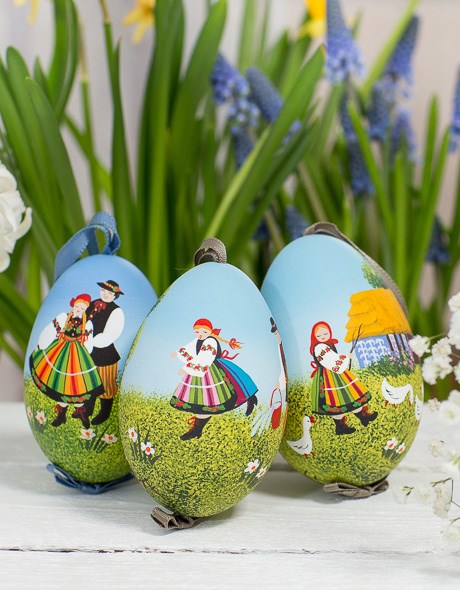 Teraz nagroda – jeszcze jedna historyjka: zajączek miał przygodę….. pomóż mu proszę.https://learningapps.org/watch?v=pib5tnzhc20Myślę że sobie poradziłeś(łaś) i możesz przejść do następnej zabawy.Posłuchaj piosenki „Znaki Wielkanocy” – spróbuj zaśpiewać, zaproś do wspólnego śpiewania domowników.https://www.youtube.com/watch?v=OCmZrAz3t-U ZNAKI WIELKANOCYTe mazurki ozdobione migdałamiTe koszyki wypełnione pisankami Te baranki ulepione z marcepanu Bazie kotki od staruszki ze straganu Ref.	To są znaki tradycyjnej Wielkanocy Kiedy życie się odradza do swej mocy To znaki rozbudzonej świeżo wiosny Świat się staje znów zielony i radosny Świat radosny! Radosny! Świat radosny! Te palemki od bibuły kolorowe Baby z lukrem wyrośnięte, bo drożdżowe No a potem jeszcze lany poniedziałek Śmigus dyngus pełen mokrych niespodzianekWeź opakowanie po jajkach i wytnij 2 elementy (obrazek nr 1), następnie pomaluj na żółto (obrazek nr 2). Następnie wytnij 2 elementy żółte i 2 pomarańczowe (obrazek nr 3). Jak farba wyschnie połącz wszystkie elementy, dorysuj oczka, jeszcze pazurki i kurczak gotowy. Brawo! (instrukcja poniżej)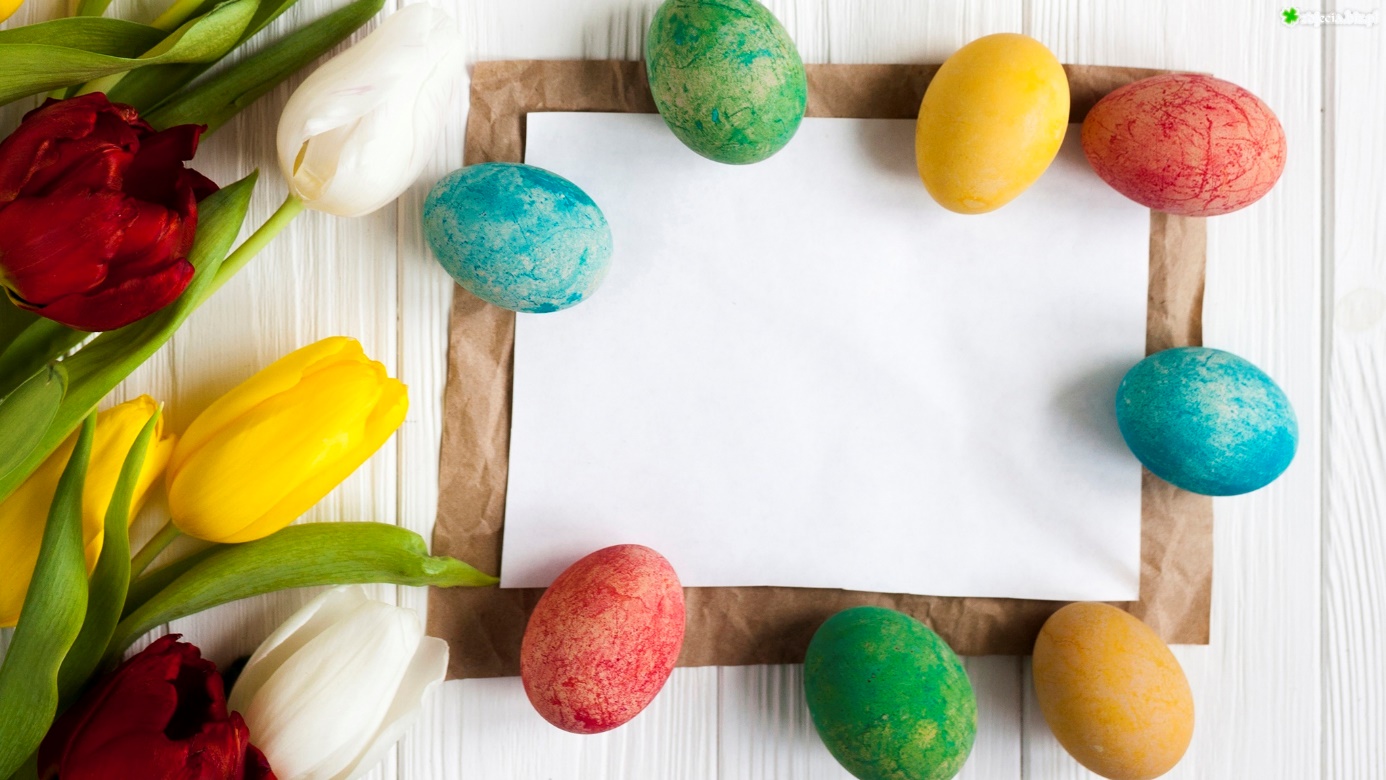 Z okazji nadchodzących Świąt Wielkiejnocyprosimy przyjąć życzenia zdrowia 
i spokoju oraz niegasnącej nadziei,która płynie z Tajemnicy Zmartwychwstania.Renata Mleczko i Gabriela Janus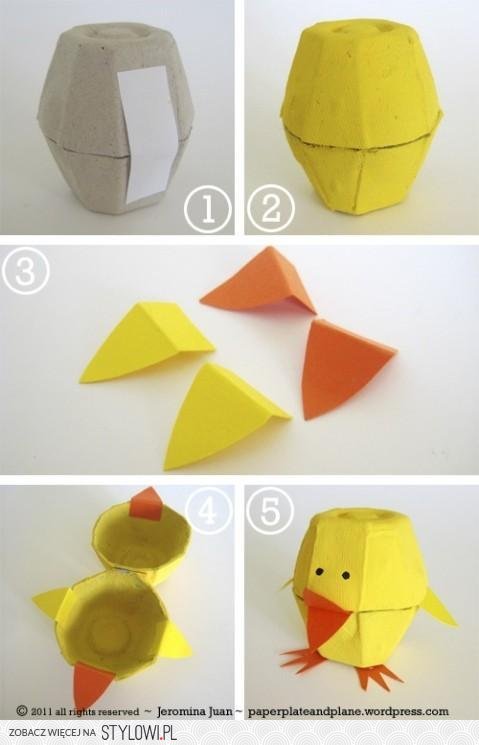 ZADANIA  DODATKOWE  DLA  CHĘTNYCH:Przesyłamy wam kilka linków z ciekawymi zabawami, które udostępnili zaprzyjaźnieni nauczyciele, w wolnej chwili, jak już pomożecie rodzicom w świątecznych przygotowaniach, skorzystajcie:https://learningapps.org/watch?v=pe8ygftoa20https://learningapps.org/watch?v=pryp6opan20 https://learningapps.org/watch?v=pmn1con5c20https://learningapps.org/watch?v=pvwrzgiaa20https://learningapps.org/watch?v=pw1zon53a20Wesołej zabawy życzypani Renia i pani Gabrysia